GENEL BİLGİLER Başlıca Sosyal Göstergeler GENEL EKONOMİK DURUM Dünya çapında serbest piyasa ekonomilerinin en büyük örneği olarak gösterilen ABD ekonomisinde, üretim ve hizmetlerin büyük bir bölümü özel sektör tarafından tüketilmekte ve sağlanmakta olup, dünya çapında kamunun ağırlığının bu kadar az olduğu başka bir ekonomi bulunmamaktadır.Amerikan ekonomisinde yapısal olarak rol oynayan iki temel unsurun ilki zengin doğal kaynakları, diğeri ise nitelikli işgücüdür. ABD verimli toprakları, zengin mineral yatakları, elverişli iklim koşulları ve diğer doğal kaynakları ile ekonomik büyümenin sağlanması açısından çok uygun bir ortama sahiptir. ABD aynı zamanda, iletişim ve bilgi teknolojileri alanında “kolay uyum sağlayabilen ve yetenekli” işgücünün eğitimine de büyük önem vermektedir. Tüm dünyada “beyin göçü” olarak adlandırılan, bilim ve teknoloji dallarında eğitim almış yetenekli ve zeki gençlerin ABD ekonomisine kazandırılması, sorunların çözümünde anahtar rolü olan bir araç olarak görülmektedir.Temel Ekonomik Göstergeler *Tahmin Kaynak: IMF(Ekim, 2021) 2020 yılında cari fiyatlara göre, 20,9 trilyon dolar olan GSYİH’nın 2021 yılında 22,9 trilyon dolar olması beklenmektedir. ABD, 2021 yılı itibariyle 195 ülke arasında dünyanın 1. büyük ekonomisidir. 2021 yılında sabit fiyatlara göre %6 oranında artması beklenen GSYİH’nın, 2022 yılında %5,2 oranında artacağı tahmin edilmektedir.DIŞ TİCARET  Genel Durum ABD 2,4 trilyon dolar ithalat ile dünyanın en büyük mal ithalatçısı ve 1,4 trilyon dolar ihracat ile Çin’den sonra 2. en büyük mal ihracatçısı konumundadır. Hizmetler ticaretinde dünyanın en büyük ihracatçısı ve ithalatçısı olan ABD, toplam ihracat ve ithalatta da (hizmetler ve mal ticareti toplamı) lider konumdadır.Ülkenin Dış Ticareti  İhracat 2020 yılında ABD’nin ihracatı %13 azalarak 1,4 trilyon dolar olmuştur. 2020 yılında ihraç ettiği başlıca ürünler; petrol ve petrol yağları, ham petrol, otomobiller, elektronik entegre devreler, petrol gazları, karayolu taşıtları için aksam ve parçalar, telefon cihazları, medikal cihazlar, serum ve aşılar, soya fasulyesi, bilgisayarlar ve dozlandırılmış ilaçlardır.  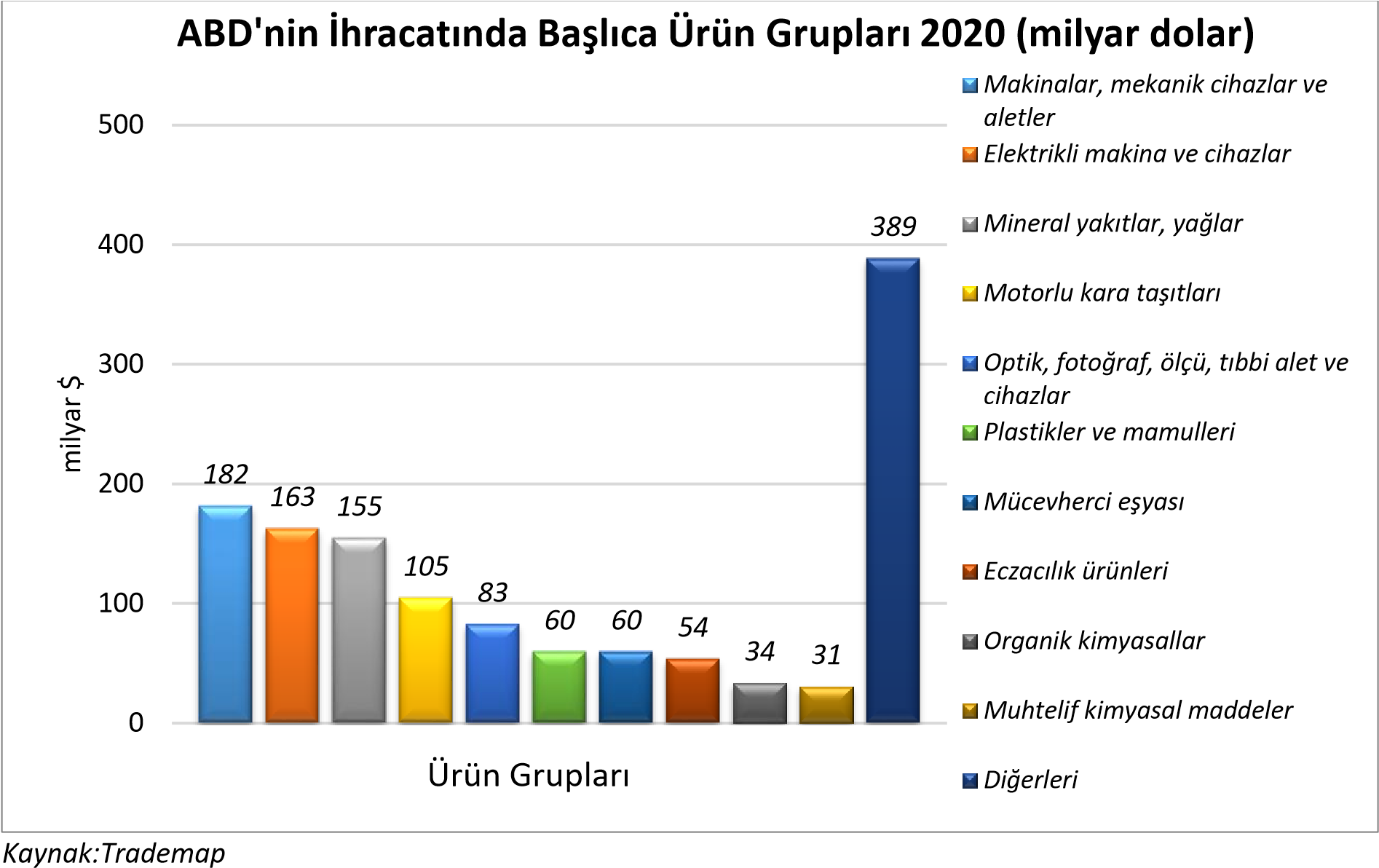 İthalat 2020 yılında ABD’nin ithalatı %6,3 azalarak 2,4 trilyon dolar olmuştur. ABD’nin, 2020 yılında ithal ettiği başlıca ürünler; otomobiller, bilgisayarlar, telefon cihazları, dozlandırılmış ilaçlar, ham petrol, karayolu taşıtları için aksam ve parçalar, serum ve aşılar, petrol yağları, altın, elektronik entegre devreler ve medikal cihazlardır.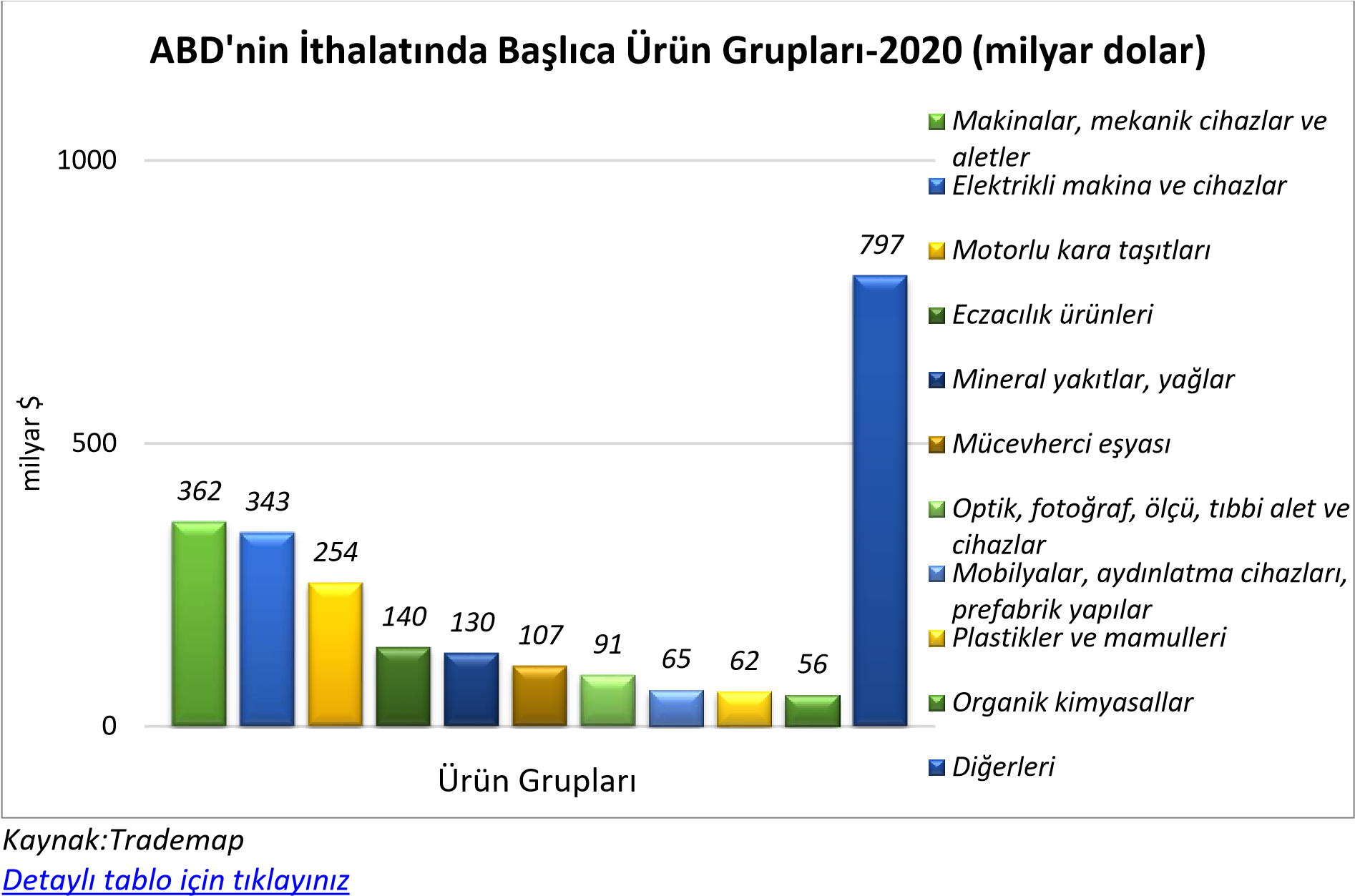 Başlıca Ülkeler İtibarı ile Dış Ticaret İhracat  İhracat yaptığı başlıca ülkeler Kanada, Meksika, Çin, Japonya, İngiltere, Almanya, G. Kore, Hollanda, Brezilya ve Tayvan’dır. Türkiye %0,7 pay ile 27. sıradadır.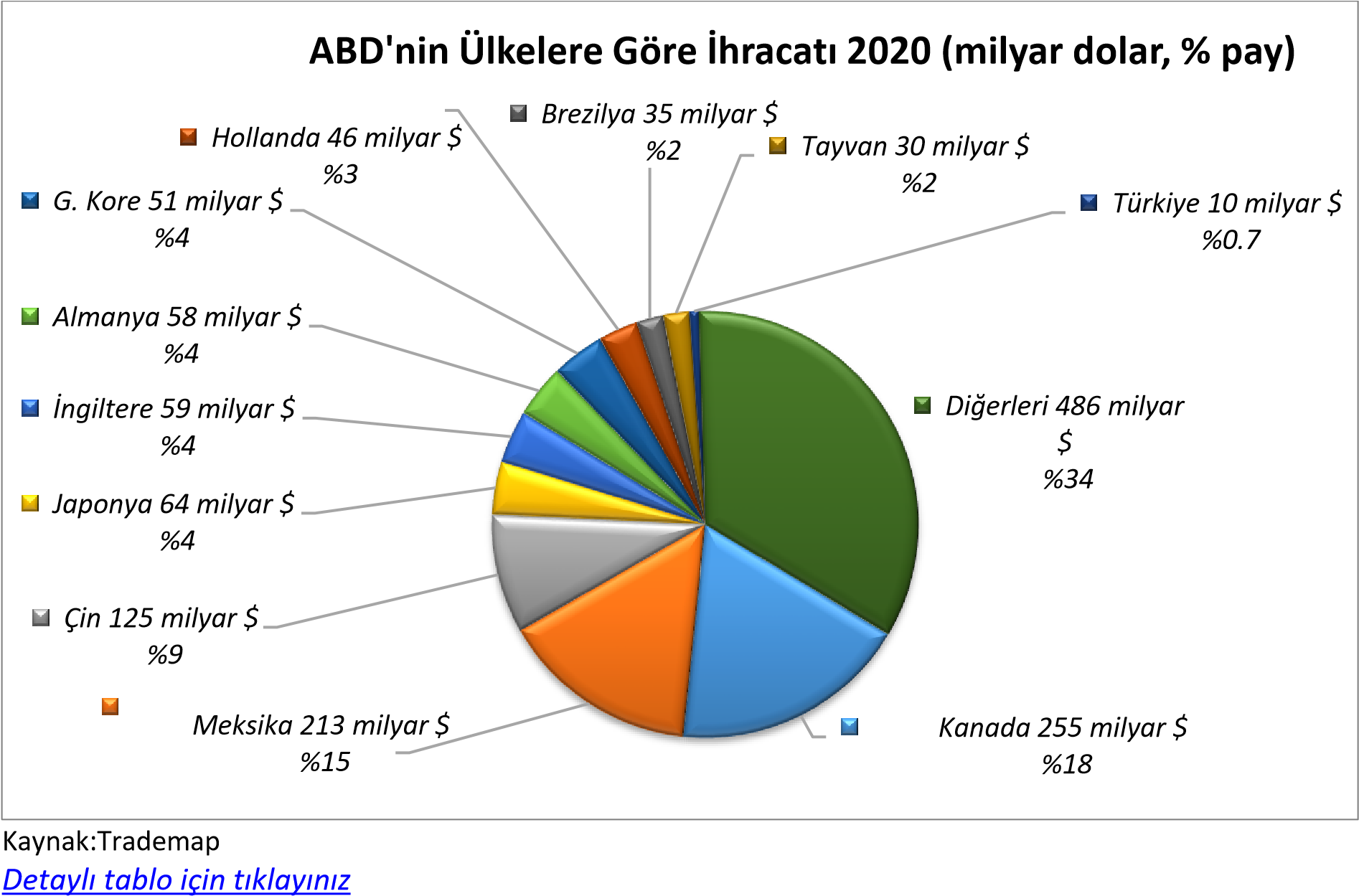 İthalat İthalat yaptığı başlıca ülkeler Çin, Meksika, Kanada, Japonya, Almanya, Vietnam, G. Kore,  İsviçre, İrlanda ve Tayvan’dır. Ülkenin ithalatında Türkiye % 0,5 pay ile 29. sıradadır.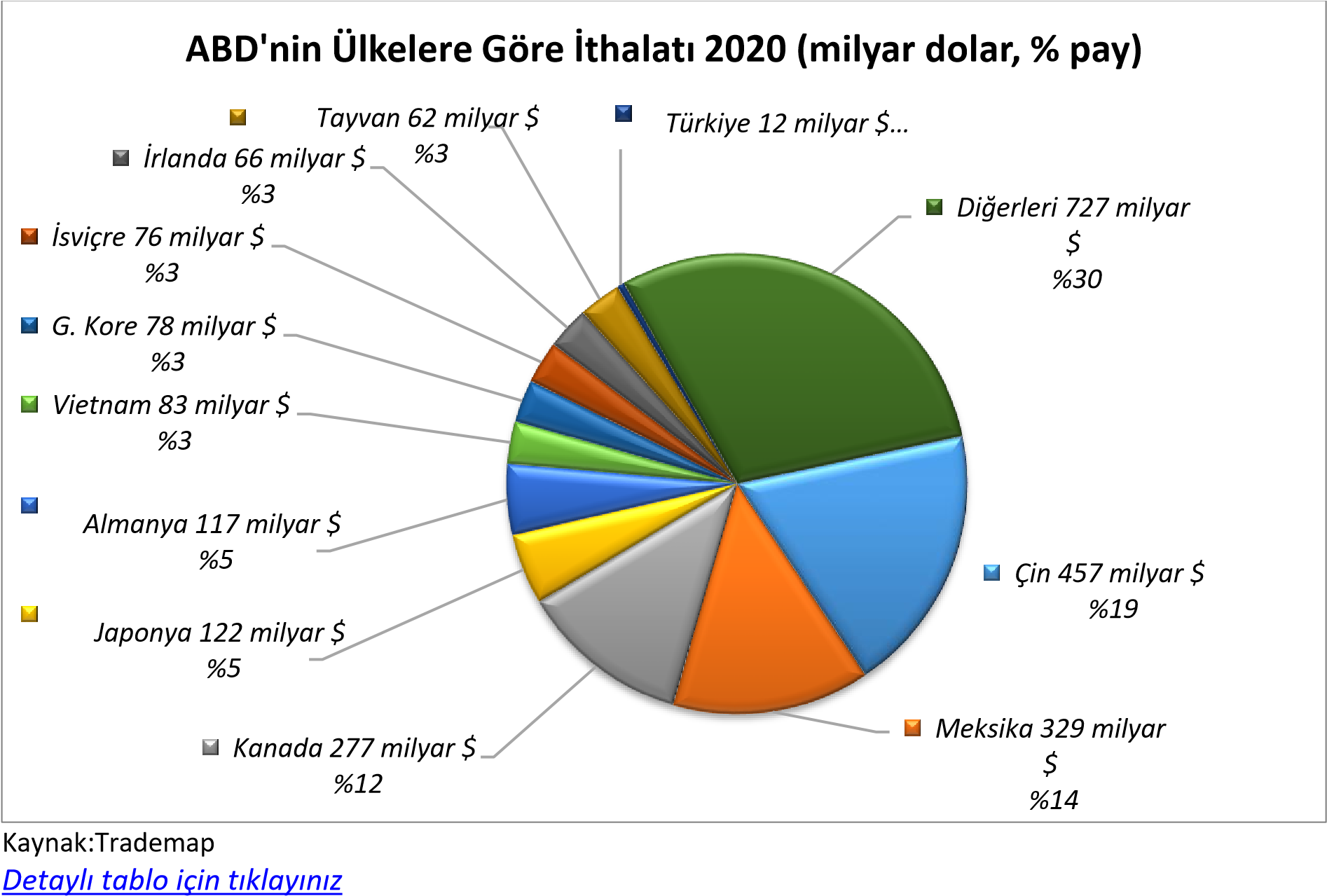 TÜRKİYE ile TİCARET Genel Durum 2020 yılında ABD’ye ihracatımız 10 183 milyon dolar, (bir önceki yıla göre % 13,5 artış) ve ithalatımız 11 525 milyon dolar (bir önceki yıla göre % 2,7 azalış) olarak gerçekleşmiştir.Türkiye-ABD Dış Ticareti  Türkiye’nin ABD’ye İhracatında Başlıca Ürünler 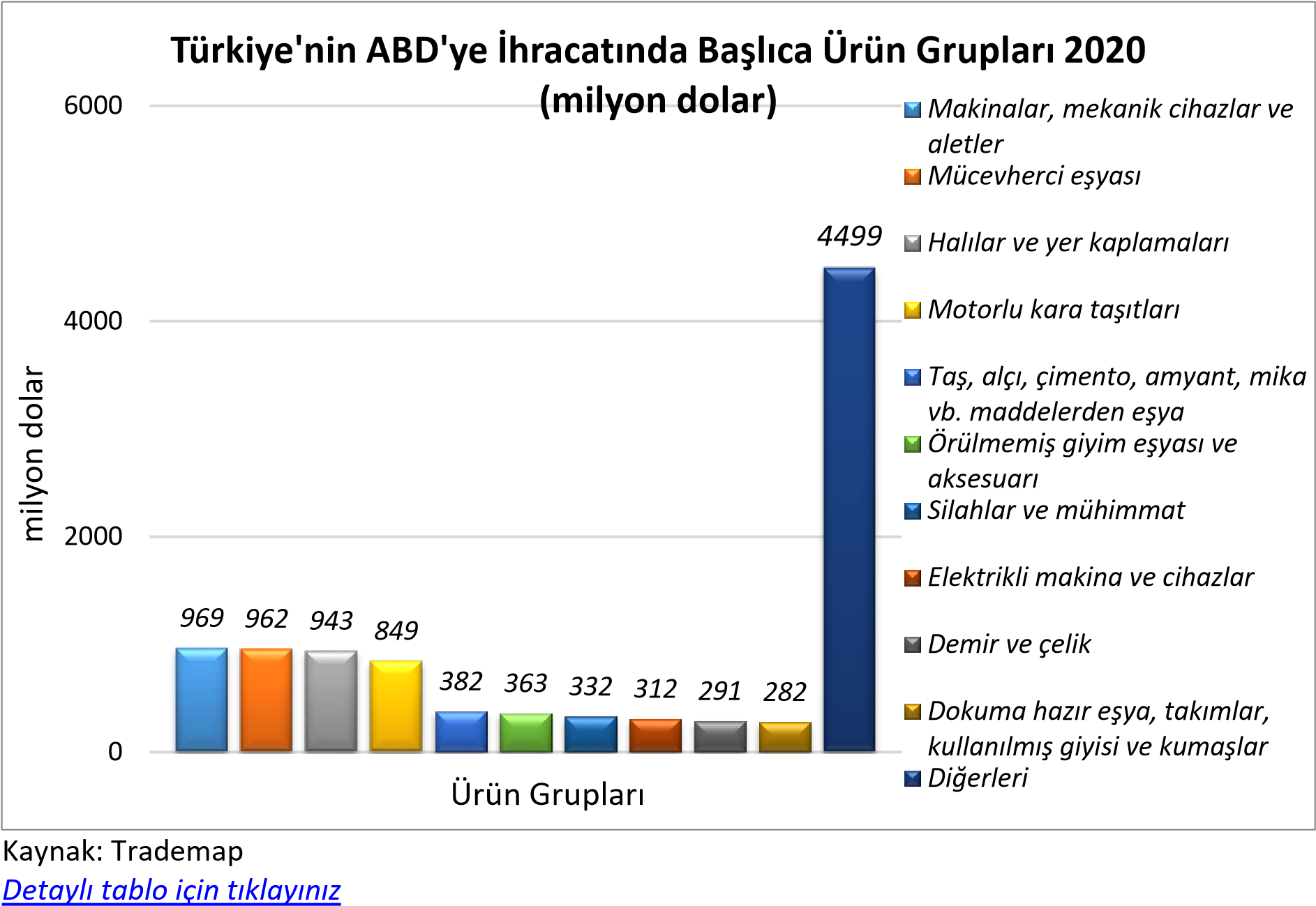 ABD’nin 2020 yılı toplam ithalatı dikkate alındığında;Dokunmuş halılar ve dokumaya elverişli maddelerden diğer yer kaplamaları (GTİP:5702) ithalatının % 53'ü ( 882 milyon $)Karayolu taşıtları için aksam ve parçalar (GTİP:8708) ithalatının % 1'i ( 313 milyon $)88.01 ve 88.02 Pozisyonlarındaki hava taşıtlarının aksam ve parçaları (GTİP:8803) ithalatının % 2'si ( 289 milyon $)İnşaat demiri (GTİP:7214) ithalatının % 32'si ( 196 milyon $)Buzdolapları, dondurucular ve diğer soğutucu ve dondurucu cihazlar ve ısı pompaları (GTİP:8418) ithalatının % 2'si ( 170 milyon $)Diğer motorIar ve kuvvet hasıI eden makinalar (GTİP:8412) ithalatının % 2'si ( 140 milyon $)Kakao içermeyen şeker mamulleri (beyaz çikolata dahil) (GTİP:1704) ithalatının % 5'i ( 104 milyon $)Cilasız veya sırsız seramikten döşeme veya kaplama karoları ve kaldırım taşları, mozaik küpler vb. (GTİP:6907) ithalatının % 9'u ( 101 milyon $)Kazak, süveter, hırka, yelek vb. eşya (örme) (GTİP:6110) ithalatının % 1'i ( 100 milyon $) Demir veya çelikten inşaat ve inşaat aksamı, inşaatta kullanılmak üzere hazırlanmış demir veya çelikten sac, çubuk, vb. (GTİP:7308) ithalatının % 2'si ( 84 milyon $) Türkiye’den yapıldığı görülmektedir.   Türkiye’nin ABD’den İthalatında Başlıca Ürünler  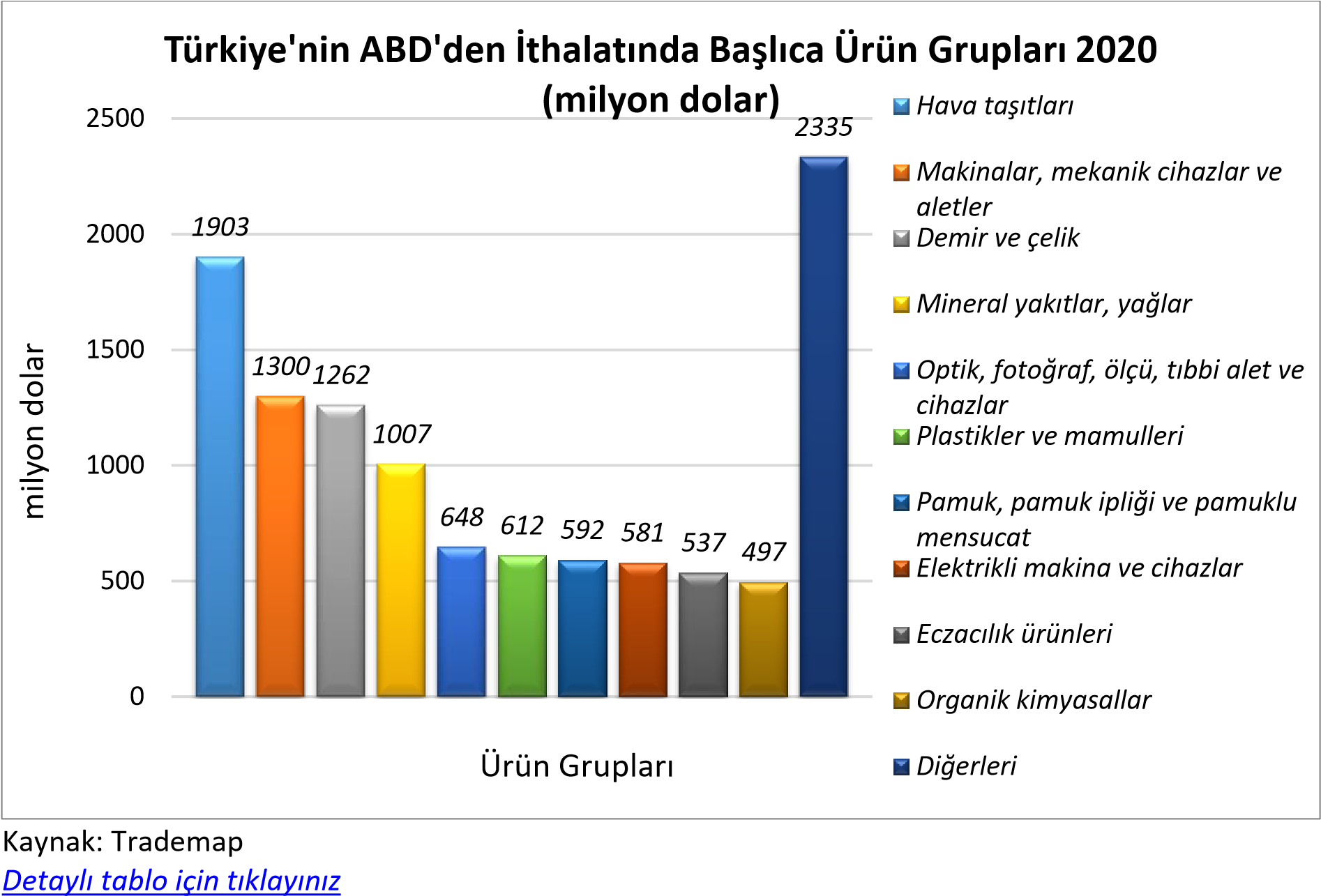 Türkiye, 2021 Aralık ayında bir önceki yılın aynı ayına göre % 24,9 artışla 22 milyar 274 milyon$ ihracat gerçekleştirmiştir.Konya ihracatının Türkiye ihracatındaki payı 2021 Ocak-Aralık döneminde %1,45 olarak gerçekleşmiştir. Konya ihracatı iller bazında değerlendirildiğinde, Türkiye ihracatında 11. sırada yer almaktadır.Konya'da 2021 Ocak-Aralık döneminde ihracat yapan firma sayısı 2990 olarak gerçekleşmiştir. 2021 Ocak-Aralık döneminde Konya ihracatında kilogram başına ihracat 1,97 $ olarak gerçekleşmiştir. (Kaynak OAİB) Konya İmalat Sanayi Güven Endeksi (KİSGE), Kasım 2021’de bir önceki aya göre 0,5 puanlık sınırlı bir artışla 2,9 değerini almıştır.2021 Aralık ayında en çok ihracat yapılan 3 ülkenin toplam ihracat miktarı 64,9 milyon $ olurken; Konya ihracatındaki payı %27,5 oldu. İlk 5 ülke içerisinde bir önceki yılın aynı ayına göre en fazla artış gösteren ülke ise % 161,7 ile Mısır oldu    2021 Aralık Ayı Konya ihracatında en fazla pay alan 5 sektör2021 Aralık ihracat verilerine göre Konya ihracatında % 23,1'lik oran ile en çok pay alan sektör makine ve aksamları oldu.Konya 2021 Aralık ayında yapmış olduğu ihracatın %52.2'sini makine ve aksamları, otomotiv endüstrisi ve hububat ve bakliyat sektörleri oluşturdu.Konya ihracatında en hızlı artış gösteren sektör Demir ve Demir Dışı Metaller olurken; 2020 Aralık ayına göre % 98,7 artış gerçekleşti.Türkiye'de Ocak-Aralık ayında En Fazla İhracat Yapan İller (1000 $)                                Konya İhracat Rakamları (1000$)                    Aralık                                                     Ocak-Aralık            Değişim %21,9                                            Değişim %37,8Konya Aralık ayı ihracatı 287 milyon 769 bin dolar olarak geçekleşirken, 2020 yılının aynı ayına göre %21,9 artış gerçekleşti.Türkiye 2021 Aralık ayı ihracatı 22 milyar 274 milyon dolar olarak geçekleşirken, 2020 yılının aynı ayına göre % 24,9 artış gerçekleşti.Konya ihracatı 2021 Ocak-Aralık döneminde geçtiğimiz yılın aynı dönemine göre %37,8; Türkiye ihracatı ise %32,9 oranında artış göstermiştir.S O N  5 Y I L I N  T Ü R K İ Y E  V E  K O N Y A  İ H R A C A T  R A K A M L A R I ( 1 0 0 0 $ )2021 ARALIK AYI SEKTÖREL İHRACAT İSTATİSTİKLERİKonya 2021 Aralık ayında yapmış olduğu ihracatın %52,2'sini Makine ve aksamları, otomotiv endüstrisi ve hububat, bakliyat ve yağlı tohumlar sektörleri oluşturdu.Konya 2021 Aralık ayında yapmış olduğu ihracatın %23,05'ini makine ve aksamları, %19,63'ünü otomotiv endüstrisi ve %9,52'sini hububat, bakliyat ve yağlı tohumlar sektörleri oluşturmaktadır.2021 yılının Ocak-Aralık döneminde Ortadoğu ve Asya ülkelerinin Konya ihracatındaki payı %35.1 olarak gerçekleşirken, Avrupa ülkeleri %30.9, Amerika ülkeleri %11.0 ve Afrika ülkeleri % 9.5 pay almıştır.2021 yılı Ocak-Aralık dönemine göre Konya ihracatında bölgelerin payında Amerika'ya %65.9, Avrupa'ya %57, Afrika'ya %20.3 ve Orta Doğu-Asya bölgesinde %20.9 oranında bir artış gerçekleşmiştir..Konya ihracatında bölgelerin paylarında en fazla artış %65.9 ile Amerika ülkelerine yapılan ihracatta gerçekleşmiştir. 2021 Ocak-Aralık döneminde Konya ihracatında Ortadoğu-Asya bölgelerinin payı % 35.1 ile en büyük payı alırken, 2020 yılı aynı dönemine göre %20.9 oranında bir artış göstermiştir.Aralık Ayında ABD ye yapılan ihracat rakamları şöyledir;2021 :     21 1152020:      29 911Değişim: 161,7%2021 yılı Ocak-Aralık döneminde Türkiye ihracatında emsal illerin ihracat rakamlarına baktığımızda bir önceki yılın aynı dönemine göre Gaziantep %27.3, Denizli %43.1, Konya %37.8, Kayseri %36.1, Adana %36.1 , K. Maraş %55.5 ve Eskişehir %26.5 artış göstermiştir.2021 yılı Ocak-Aralık döneminde Türkiye ihracatında Gaziantep %4.89, Denizli % 2.21, Kayseri % 1.40, Adana %1.21, K.Maraş % 0.68, Eskişehir % 0.56 pay alırken; Konya % 1,45 pay ile 11. sırada yer almaktadır.Konya ihracatı 2021 Ocak-Aralık döneminde geçtiğimiz yılın aynı dönemine göre %37.8 oranında artarken, Türkiye ihracatındaki payı %1.45 olarak gerçekleşmiştir.Resmi Adı Amerika Birleşik Devletleri Nüfus 330,66 milyon Dil İngilizce Yüzölçümü 9.161.923 km2 Başkent Vaşington Başlıca Şehirleri New York (19,9), Los Angeles (13,1), Chicago (9,5), Dallas-Forth Worth (6,8), Houston (6,3), Philadelphia (6), Washington DC (5,9), Miami (5,8) Yönetim Şekli Federal Cumhuriyet Devlet Başkanı Joe Biden Para Birimi ABD Doları ($) 2019 2020 2021 2022 2023 2024 2025 2026 GSYİH (Cari Fiyatlar milyar $) 21.372,6 20.893,75 22.939,58 24.796,08 25938,16 26.980,36 28.035,09 29.102,5 GSYİH Büyüme (Sabit Fiyatlar %) 2,3 -3,4 6 5,2 2,2 1,7 1,7 1,7 Kişi Başına Düşen Milli Gelir (Cari Fiyatlar- $) 65.052 63.358 69.375 74.725 77.881 80.715 83.564 86.429 Tüketici Fiyat Enflasyonu (ort, %) 1,8 1,2 4,3 3,5 2,7 2,6 2,5 2,3 Cari İşlemler Dengesinin GSYİH'ya Oranı (%) -2,2 -2,9 -3,5 -3,5 -3,3 -3 -2,6 -2,4 İşsizliğin Toplam İşgücüne Oranı (%) 3,7 8,1 5,4 3,5 3 3 3,1 3,3 Nüfus (milyon) 328,55 329,77 330,66 331,83 333,05 334,27 335,49 336,72 İstanbulBursaGaziantepManisaDenizli Konya88.860.05314.959.23810.092.1655.205.1884.574.3582.997.558KocaeliİzmirAnkaraSakaryaHatay17.331.60112.230.5759.321.5285.099.7904.046.192236.003,22287.769,19202020212.174.807,742.997.558,212020202120162017201820192020KONYA1.333.2991.564.6461.803.1502.013.8692.185.137TÜRKİYE142.529.584156.992.940177.168.756180.832.722169.514.167          Bir önceki yılın aynı ayına göre değişim ( % )    Konya İhracatındaki Pay22,5Makine ve Aksamları(66 Milyon 324 Bin$ %2327,0Otomotiv Endüstrisi  56 Milyon 493 Bin $                     %19,68,9Hububat,Bakliyat,Yağlı Tohumlar27 Milyon 392 Bin $%9,598,7Demir ve Demir dışı Metaller25 Milyon 510 Bin $                    %8,921,8İklimlendirme Sanayi 19 Milyon 788 Bin $                    %6,9